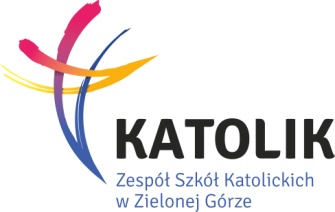 SZKOLNA ANKIETA KANDYDATA –szkoła podstawowaprosimy wypełnić pismem drukowanymZwracam się z prośbą o przyjęcie mojego dziecka do klasy ....................................................................Katolickiej Szkoły Podstawowej  w Zielonej Górze w roku szkolnym ....................................................Adres zamieszkania ucznia:.........................................................................                                                     ..........................................................................
miejscowość i data                                                                                                             podpis rodzica/opiekuna1Nazwisko2Imiona3Data urodzenia4Miejsce urodzenia5PESEL6Imię matki7Nazwisko matki8Imię ojca9Nazwisko ojca10Miejscowość11Kod pocztowy12Ulica13Numer domu14Numer mieszkania15Województwo16Adres zamieszkania matki (jeśli inny niż ucznia):miejscowośćkod pocztowyulicanumer domu/mieszkaniawojewództwo17Adres zamieszkania ojca (jeśli inny niż ucznia):miejscowośćkod pocztowyulicanumer domu/mieszkaniawojewództwo18Numery telefonów / adresy e-mailowetelefon komórkowytelefon domowyadres e-mailmatkaojciecuczeń19Zawód i miejsce pracy rodzicówzawódmiejsce pracymatkaojciec20Liczba dzieci w rodzinie: 20Wiek dzieci: 